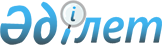 О внесении изменения и дополнения в постановление Правительства Республики Казахстан от 2 февраля 2007 года N 78Постановление Правительства Республики Казахстан от 31 марта 2007 года N 247

      Правительство Республики Казахстан  ПОСТАНОВЛЯЕТ : 

      1. Внести в  постановление  Правительства Республики Казахстан от 2 февраля 2007 года N 78 "О Плане законопроектных работ Правительства Республики Казахстан на 2007 год" следующие изменение и дополнение: 

      в  Плане  законопроектных работ Правительства Республики Казахстан на 2007 год, утвержденном указанным постановлением: 

      строку, порядковый номер 2, исключить; 

      дополнить строкой, порядковый номер 8-2, следующего содержания: 

"8-2. Об образовании    МОН    апрель   май   июнь  Куанганов Ф.Ш. 

      (новая редакция)                                            ". 

      2. Настоящее постановление вводится в действие со дня подписания.        Премьер-Министр 

      Республики Казахстан 
					© 2012. РГП на ПХВ «Институт законодательства и правовой информации Республики Казахстан» Министерства юстиции Республики Казахстан
				